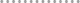 Science Teacher Resume Format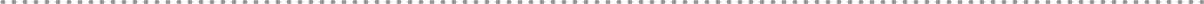 [Your Name]
[Your Address]
[City, State, Zip Code]
[Your Email Address]
[Your Phone Number]ObjectiveEnthusiastic and knowledgeable Science Teacher with over [X years] of experience in inspiring middle and high school students. Committed to delivering high-quality science education that fosters curiosity, critical thinking, and a deep understanding of scientific principles. Seeking to leverage expertise in [specific science subjects, e.g., Biology, Chemistry] and innovative teaching methods to contribute to the academic success of students at [School Name].Qualifications SummaryDeep understanding of scientific concepts with the ability to break down complex topics into understandable segments.Proficient in designing and implementing experiments that enhance learning through hands-on experience.Experienced in using technology and digital tools to supplement science education and engage students.Strong background in curriculum development, focused on aligning science lessons with state and national standards.Professional ExperienceScience Teacher
[Previous School Name], [City, State]
[Start Date] – [End Date]Developed and taught engaging science curriculum across Biology, Chemistry, and Physics to students in grades [X] through [X], resulting in a [percentage]% increase in student test scores.Implemented inquiry-based learning and hands-on experiments to promote critical thinking and problem-solving skills.Utilized technology, including [specific tools, e.g., interactive whiteboards, simulation software], to enhance lessons and student understanding.Coordinated the Science Fair, guiding students through their projects, from hypothesis to presentation, with [number] projects receiving regional recognition.Assistant Science Teacher
[School Name], [City, State]
[Start Date] – [End Date]Supported lead science teachers in lesson planning and classroom management for [specific grades].Assisted in developing and administering assessments, providing individual feedback to students.Facilitated after-school science club, introducing students to additional scientific topics and experiments.EducationMaster of Science in Education, Science Education
[University Name], [City, State]
[Graduation Date]Bachelor of Science in [Specific Science Field]
[University Name], [City, State]
[Graduation Date]CertificationsCertified Science Teacher in [State/Country], valid through [expiration date].CPR and First Aid Certified.SkillsExpertise in [specific science subjects].Proficient in curriculum development and assessment.Strong classroom management and student engagement strategies.Effective use of educational technology and digital tools.Excellent communication and interpersonal abilities.Commitment to continuous professional development.Professional AffiliationsMember of [Professional Science Teaching Organizations], since [Year].Awards and Recognitions[Award Name], awarded by [Awarding Body] for [Reason], [Year].ReferencesAvailable upon request.